Bezmléčná dietaMgr. Jana SpáčilovaSPECIFIKACE ONEMOCNĚNÍBezmléčná dieta je indikována nejčastěji u jedinců s alergií na bílkoviny kravského mléka, laktózovou intolerancí a vzácně také při onemocnění zvaném galaktosemie.Z pohledu léčebné výživy jsou uvedená onemocnění zjednodušeně charakterizována následovně:- alergie na bílkoviny kravského mléka: eliminace (vyloučení) alergenu ze stravy, i jeho prahového/stopového množství;- laktózová intolerance: omezování příjmu laktózy (mléčného cukru) ve stravě;- galaktosemie: eliminace galaktózy, to znamená i laktózy (laktóza je disacharid složený z glukózy a galaktózy) ze stravy. Z důvodu vzácnosti výskytu tohoto onemocnění a nutnosti dalších nutričních omezení není tomuto tématu dále věnována pozornost.SPECIFIKA DIETY OBECNĚZ výše zmíněného plyne, že při bezmléčné dietě je ze stravy třeba v různé míře vyřadit mléko, mléčné výrobky a všechny výrobky s tzv. skrytým obsahem mléka, jako je např. pečivo a veškeré výrobky s obsahem sušeného mléka.Vzhledem k tomu, že mléko a mléčné výrobky jsou v České republice významným zdrojem vápníku, je obzvláště u dětí velmi důležité myslet na doplnění vápníku ve stravě z jiných potravinových zdrojů, případně je možné užívat vápník ve formě doplňku stravy. Zdrojem dobře využitelného vápníku je košťálová zelenina (brokolice, květák, zelí, kapusta, kedlubna), významné množství obsahují sardinky s kostmi, ořechy a olejnatá semena (mák, sezam, mandle), dobrým zdrojem může být také tvrdá pitná voda. Další významnou živinou obsaženou v mléce a mléčných výrobcích jsou bílkoviny, ty lze snadno nahradit jinými živočišnými bílkovinami z masa, ryb, vajec, bílkoviny najdeme také v luštěninách, obilovinách, ořeších a semenech.Jako alternativu mléka k popíjení i přípravě pokrmů je možné využít rostlinné nápoje (rýžové, sójové, pohankové, kokosové, lískooříškové, mandlové a jiné), ty však nepředstavují srovnatelnou náhradu mléka. Jejich cena je vyšší než cena kravského mléka a hlavně je důležité pamatovat na to, že bílkovina rostlinného původu nedosahuje kvality živočišné bílkoviny a celkové složení těchto nápojů se podstatně liší i v ostatních nutričních parametrech (zejména chybí přirozeně se vyskytující vápník). Alergická reakce se navíc může objevit i po požití těchto nápojů, protože ořechy i sója patří k nejčastějším alergenům. Vhodnější variantou jsou tekuté rostlinné nápoje obohacené o vápník oproti sušeným výrobkům, které většinou obsahují vápníku velmi málo, zato jsou ale často bohaté na různé přídatné látky a obsah a složení tuků je často horší.Maso, ryby, vejce, luštěniny, ořechy, olejnatá semena, ovoce, zelenina a obiloviny (pokud nejsou součástí jiného výrobku či pokrmu, kde se mléko nebo mléčný výrobek již objevit může) jsou pro bezmléčnou dietu naprosto vhodné.Technologická úprava se stejně jako u bezlepkové diety nijak neliší od běžně připravovaných pokrmů ve školní jídelně. Při úpravě pokrmů dáváme z hlediska zdravotního přednost vaření, dušení, vaření v páře, pečení a naopak se snažíme co nejvíce omezit smažení. ALERGIE NA BÍLKOVINY KRAVSKÉHO MLÉKA - specifika onemocněníMléčné bílkoviny, stejně jako jiné bílkoviny, mohou u některých jedinců vyvolat alergickou reakci. V tomto případě hovoříme o alergii na bílkoviny kravského mléka. Udává se, že kravské mléko obsahuje až 40 typů různých bílkovin, které mohou vést k alergické reakci. Mléčné bílkoviny, které nejčastěji alergickou reakci vyvolávají, jsou syrovátkové (alfa-laktalbumin, beta-laktoglobulin) a kaseinové. Alergie na beta-laktoglobulin se vyskytuje zejména u malých dětí a souvisí s nedostatečnou vyzrálostí trávicího traktu neschopného natrávit syrovátku, potíže mizí u téměř všech dětí ještě v předškolním věku. Naopak kaseiny jsou častějším alergenem zejména v dospělosti.Alergie na bílkoviny kravského mléka se projevuje následovně:nejvíce je postižen trávicí trakt: objevují se bolesti břicha, zvracení, břišní kolika, průjem, nechutenství, neprospívání, bolestivé polykání, nestandardní stolice (konzistence, barva, zápach), krev a/nebo hlen ve stolici;projevy na kůži: svědění, zčervenání (erytém), atopický ekzém, kopřivka, vyrážka, otok;a problémy v dýchacím ústrojí: dušnost, kašel, rýma, pískoty, otoky horních dýchacích cest, zahlenění, astma.Jediným možným opatřením při potvrzené alergii na bílkoviny kravského mléka je jejich naprosté vyloučení ze stravy, tzv. eliminační dieta.Specifika diety při alergii na bílkoviny kravského mléka Ze stravy je nutné vyloučit:kravské mléko a veškeré mléčné výrobky (mléko plnotučné, polotučné, nízkotučné, sušené mléko, kondenzované mléko, kefír, kyška, podmáslí, acidofilní mléko, jogurt, jogurtové nápoje, sýry, tvaroh, smetana, zakysaná smetana, tradiční pomazánkové, zmrzlina, mléčné dezerty, pudink, máslo, přepuštěné máslo (tzv. ghee), syrovátka)nevhodná jsou také všechna ostatní živočišná mléka, a to z důvodu existence zkřížené reaktivity mezi bílkovinami kravského mléka a bílkovinami mlék ostatních savcůnutné je vyhnout se také potravinám, které mají na etiketě značení „může obsahovat stopy mléka”některé potraviny jsou rizikové, proto je potřeba sledovat jejich složení (např. sladké a slané pečivo, vše pečené, sušenky, krekry, oplatky, čokolády a polevy, nugát, cukrovinky, instantní potraviny, bramborová kaše, směsi koření, alternativy mléčných výrobků rostlinného původu, uzeniny, margaríny, roztíratelné rostlinné tuky k mazání pečiva, jakékoliv omáčky, konzervy,…). Na etiketě výrobku nesmí být uvedeno: mléko, sušené mléko, mléčná bílkovina, kasein, syrovátka, mléčný tuk, laktóza; na etiketě výrobku smí být uvedeno: laktát (mléčnan), kyselina mléčná.Náhražky mléka a mléčných výrobků, které lze v bezmléčné dietě použít:nápoje rostlinné – rýžové, ovesné, špaldové, mandlové, sójové, kokosové, lískooříškové, kaštanové – vhodné jako nápoj i k přípravě pokrmů,rostlinné náhražky jogurtů, dezerty a pudinky, rostlinné smetany (Provamel, Sojagurt, Sojáčik, Kika, Amunáček, Ovísek, Alpro Soya,…)na pečivo lze namazat: margaríny bez mléčných přísad, pomazánky ze zeleniny, luštěnin, pseudoobilovin (např. pohanky, amarantu), tofu, droždí, med, marmelády, džemy, povidla, Carobella (náhražka Nutelly, bez obsahu mléka), oříškové pomazánky (např. arašídové máslo), hummus (pomazánka z cizrny, sezamové pasty a koření), kvalitní paštiky, rybí krémy, avokádo a pomazánky z něj, masové pomazánkymargaríny bez mléčných přísad – např. Perla plus vitaminy, Alfa vital, Flora light, Vive bio slunečnicová, margaríny značky ProvamelLAKTÓZOVÁ INTOLERANCE - specifika onemocněníLaktózová intolerance neboli nesnášenlivost mléčného cukru, tzv. laktózy (disacharid složený z glukózy a galaktózy) bývá někdy nesprávně zaměňována za alergii na bílkovinu kravského mléka. Intolerance laktózy nepředstavuje vážné zdravotní riziko, spíše svými projevy postiženého jedince obtěžuje. Intolerance laktózy je neschopnost organismu trávit laktózu, která je způsobená nedostatečnou funkcí enzymu laktázy přítomného ve sliznici tenkého střeva. Za normálních podmínek je laktóza rozštěpena v tenkém střevě na dvě cukerné jednotky, glukózu a galaktózu. V případě laktózové intolerance se takto nerozštěpená (nestrávená) laktóza dostává do tlustého střeva, kde je fermentována přítomnými střevními bakteriemi na plyny, kyselinu mléčnou a vodu. To vede k potížím jako je nadýmání, kručení a škroukání v břiše, pocit plnosti a tlaku v břiše, dále vodnatý průjem. Projevy závisí na množství a druhu požité potraviny nebo pokrmu, stupni snížení aktivity enzymu laktázy ve střevní sliznici a rychlosti vyprazdňování žaludku. Příčinou vzniku může být přirozený pokles aktivity laktázy s přibývajícím věkem (tzv. primární laktózová intolerance), dále nevyváženost střevní mikroflóry nebo onemocnění trávicího traktu jako je celiakie, Crohnova nemoc nebo chirurgický zákrok na zažívacím traktu (tzv. sekundární laktózová intolerance). Výskyt laktózové intolerance se u různých národů liší. Nejvyšší výskyt je u Asiatů, Afričanů a Američanů pocházejících původně z Asie či Afriky, také u Indiánů. Naopak nejvíce laktózově tolerantní jsou obyvatelé severní Evropy. V našich středoevropských podmínkách je také vysoká míra laktózové tolerance. Uvádí se, že tolerance laktózy je u Čechů přibližně 70%.Specifika diety při laktózové intoleranciDietní opatření při laktózové intoleranci závisí na stupni individuální intolerance. Nezávisí pouze na typu konzumovaných potravin a obsahu laktózy v nich, ale také na jejich zkonzumovaném množství. Základním pravidlem je nekonzumovat velké dávky laktózy najednou, ale raději přijímat mléčné výrobky s nižším obsahem laktózy častěji během dne nebo je konzumovat v menších porcích.Laktóza se přirozeně vyskytuje v mléce všech savců a výrobcích z nich. Jen pro zajímavost, největší množství laktózy obsahuje mléko mateřské (7,2 %), dále ovčí (5,1 %), kravské (4,8 %) a kozí (4,1 %). Kravské mléko obsahuje přibližně 4,8 g laktózy na 100 g. Při vypití jedné porce (250 ml) mléka tedy přijmeme přibližně 12 g laktózy, což může u postižených jedinců vyvolat problémy. Významné množství laktózy se nachází v syrovátce a v sušeném mléku. V zakysaných mléčných výrobcích (jogurt, kefír, podmáslí, kyška, acidofilní mléko) je obsah laktózy také poměrně vysoký, ale díky přítomným bakteriím bývají tyto výrobky obvykle velmi dobře tolerovány.Pouze malé množství laktózy obsahuje máslo a tvrdé sýry.Laktóza je přítomna i v jiných potravinách, kam jsou mléko nebo laktóza přidáványpři výrobě, např. jemné a trvanlivé pečivo, zmrzliny, mléčná čokoláda, instantní výrobky, margaríny. Je tedy třeba sledovat složení výrobků.Laktóza je dokonce součástí některých léčiv, kam se přidává jako plnidlo.Tabulka: Obsah laktózy ve vybraných potravináchZdroj: NUTRIDATABAZE.CZ - databáze složení potravin České republiky verze 6.16, dostupné na www.nutridatabaze.czNa trhu dnes existuje široký výběr výrobků bezlaktózových nebo s nízkým obsahem laktózy (mléko, máslo, smetana, šlehačka, pudink, jogurt, podmáslí, mléčná rýže, sýr, smetanová pomazánka, čokoláda, sušenky, karamely apod.). Jejich cena je však oproti běžným výrobkům vyšší.Tipy na bezmléčné svačiny:BEZLEPKOVÁ DIETA Bezlepková dieta je podávána při onemocněních vyznačujících se nežádoucí reakcí organizmu na lepek. Specifika onemocnění Vyloučení lepku ve stravě je nutné tehdy, je-li lékařem diagnostikována některá níže uvedená choroba: 1/ nesnášenlivost lepku (autoimunitně podmíněná): celiakie (střevní forma), Duhringova herpetiformní dermatitida (kožní forma) a glutenová ataxie (postižení CNS)2/ alergie: alergie na lepek, alergie na jinou bílkovinu pšenice3/ neautoimunitní a nealergická onemocnění: neceliakální glutenová senzitivita, syndrom dráždivého tračníku s nesnášenlivostí lepkuRozdíl mezi celiakií a tzv. pravou alergií na lepek spočívá ve zcela jiném mechanizmu vzniku, průběhu, projevu i trvání.Celiakie (celiakální sprue, glutenová enteropatie) Jedná se o chronické autoimunitní onemocnění sliznice tenkého střeva vyvolané lepkem. Podstatou je abnormální odpověď imunitního systému ve střevní tkáni po konzumaci lepku vedoucí k postupné degradaci sliznice střeva s následnou poruchou vstřebávání živin z potravy.Typické příznaky celiakie zahrnují bolesti břicha, nadýmání, průjem, poruchy vstřebávání živin, nechutenství, únavu, neprospívání a poruchy růstu u dětí, chudokrevnost, zvýšenou kazivost zubů, afty, potravinové intolerance (např. laktózová) a jiné projevy nedostatku živin.Četnost onemocnění se v české populaci odhaduje až na 50 000 nemocných celiakií, přičemž diagnostikováno je pouhých cca 10 % z nich. Onemocnění je do určité míry geneticky podmíněné, na rozvoji celiakie však mohou mít vliv i další faktory, např. délka kojení, začátek podávání lepku a jeho množství ve stravě či složení střevní mikroflóry.Celiakie je celoživotní onemocnění, které je v současnosti léčitelné pouze bezlepkovou dietou, která připouští bezpečné denní tolerované množství lepku do 20 mg.Lepek = glutenGluten tvoří hlavní bílkovinou část obilného zrna, je to směs ve vodě nerozpustných proteinů : gluteniny + prolaminy (40-50 %) – odlišná toxicita ve vodě bobtná, je zodpovědný za pružnost a tažnost těsta, tvoří strukturu pekařského výrobku. Výrobky z mouky s vysokým obsahem lepku dobře kynou a po upečení drží tvar.Prolaminy – zodpovědné za rozvoj celiakie pšenice   gliadiny, žito  hordeiny, ječmen  sekaliny obsahují vysoké množství glutaminu a prolinu, ß-otočkyoves  aveniny obsahují středně vysoký obsah glutaminu a nízký obsah prolinu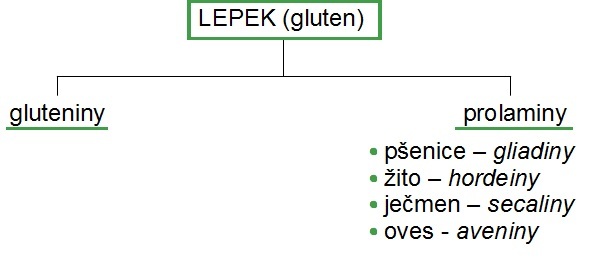 Patogeneze celiakie:proteolytické enzymy trávicího ústrojí obtížně štěpí vazby obsahující prolinu geneticky disponovaného jedince T lymfocyty ve sliznici střeva vyhodnotí prolaminové peptidy jako organizmu cizíB lymfocyty reagují tvorbou protilátek na tyto peptidydochází k buněčnému stresu,  permeability buněčné membrányuvolnění tkáňové transglutaminázy – reakce s prolaminy reaktivity prolaminů, tvorba imunokomplexů tvorba autoprotilátekimunitní systém je pod trvalým zvýšeným antigenním tlakem zánětlivé změny sliznice       atrofie sliznice s vymizením klků 
           porucha střevních funkcí Alergie na lepekJedná se o potravinovou alergii, kdy organizmus produkuje protilátky specificky namířené proti lepku.Již malé požití lepku ve stravě, či jeho vdechnutí (pekaři), může vyvolat akutní příznaky nastupující během pár minut. Projevy alergie zahrnují svědění úst, kýchání, rýmu, kopřivku, ekzém, zrychlený dech a srdeční tep, studený pot, nevolnost, slabost, zvracení, průjem, dušnost, kolaps, v krajních případech až bezvědomí.Výskyt alergie na lepek je v populaci v porovnání s celiakií poměrně vzácný.Potravinové alergie u dětí, tedy i alergie na lepek, mohou být v důsledku nevyzrálého imunitního systému pouze dočasné a kolem 3. roku dítěte mohou vyhasínat. Nicméně při podezření na jakoukoliv potravinovou alergii či v případě již potvrzené alergie je třeba vyloučit danou potravinu s potenciálním alergenem ze stravy. V případě alergie na lepek platí striktní vyloučení lepku v jídelníčku a jeho nulová tolerance i ve stopovém množství. Podrobněji k potravinovým alergiím viz kapitola Eliminační diety a potravinové alergie. SPECIFIKA DIETYBezlepková dieta je energeticky i biologicky plnohodnotná, při jejím správném sestavení zajišťuje dostatek energie, základních živin (bílkovin, tuků, sacharidů) a dalších nutričně významných látek.Technologická úprava pokrmů je v rámci diety bez omezení a v zásadě se nijak neliší od běžné kuchyně. Individuálně je však možné stravu šetrně upravit a podávat v lehčí úpravě, s omezením nestravitelné vlákniny, vyžaduje-li to stav strávníka a míra postižení sliznice tenkého střeva v případě celiakie.Jedinou limitující složkou diety jsou potraviny a pokrmy obsahující lepek, které jsou v rámci diety zcela nevhodné. Hlavní podstata diety tedy spočívá v maximálním omezení lepku, přičemž je potřeba zachovat dostatečný podíl sacharidů v jídelníčku. V dietě se upřednostňují především přirozeně bezlepkové potraviny, případně bezlepkové výrobky určené speciálně pro osoby s nesnášenlivostí lepku. Vzhledem k vyšší ceně bezlepkových potravin, zejména pak kupovaného bezlepkového chleba a pečiva kdy je cena až trojnásobná ve srovnání s běžným sortimentem, může tato dieta významně zvyšovat finanční rozpočet.Mezi nevhodné potraviny patří1. Obiloviny s obsahem lepku: - pšenice (tj. všechny druhy rodu Triticum, jako jsou pšenice tvrdá (durum, semolina), pšenice dvouzrnka, pšenice kamut (khorasan), pšenice špalda – často mylně prezentována jako bezlepková obilovina)ječmenžitooveskříženci uvedených rodů, např. žitovec (Triticale; pšenice x žito) nebo Tritordeum (pšenice x ječmen)Pozn.: Oves patří v České republice mezi obiloviny nevhodné, ačkoliv ovesné prolaminy – aveniny jsou z hlediska své toxicity stále diskutovány. Podle posledních studií většina osob s nesnášenlivostí lepku pravděpodobně může do své stravy oves zařadit, aniž by pocítila nepříznivé účinky na své zdraví. Otázka vhodnosti ovsa ve stravě při celiakii je předmětem pokračujícího studia a zkoumání vědců. Ačkoliv nemusí být problematický oves jako takový, větším rizikem může být jeho případná kontaminace jinými obilovinami (pšenicí, žitem nebo ječmenem) během sklizně, přepravy, skladování nebo zpracování.Nařízení (ES) č. 41/2009 proto povoluje použít při výrobě potravin pro zvláštní výživu určených pro osoby s nesnášenlivostí lepku oves. Avšak oves pro výrobu bezlepkových potravin musí být speciálně vyroben, připraven nebo zpracován tak, aby bylo zamezeno kontaminaci pšenicí, ječmenem, žitem nebo jejich kříženci. Obsah lepku v těchto potravinách nesmí být vyšší než 20 mg/kg potravy ve stavu určeném ke spotřebě. 2. Potraviny vyrobené z obilovin s obsahem lepku:mouky (bílé, celozrnné, vícezrnné, grahamové), krupice, kroupy, krupky, lámanky, vločky, otruby, celá zrna, např. bulgur, špaldové kernotto atd.pekařské a cukrářské výrobky – veškeré kupované pečivo a chléb, není-li výslovně označené jako bezlepkovésnídaňové obilné směsi – müsli, obilné vločky, lupínky, taštičky, kroužky, kuličky, polštářky, pufovaná obilná zrna (špaldové pukance), ochucené ječným nebo pšeničným sladem aj.obilné kaše – krupičná, ovesná, instantnítěstoviny – všechny pšeničné, včetně celozrnné, semolinové, kuskus knedlíky a noky – houskové, kynuté, tvarohové, ovocné, bramborové s lepkovou moukou, krupicové noky, halušky, šišky, gnocchi příkrmy a přílohy – krokety, placky, bramborákystrouhanka chlebová nebo rohlíkovárostlinné (vegetariánské) náhrady masa – Seitan (pšenice), Klaso, Robi a Goody Foody (směs obilovin)některé kávovinové směsi – obsahují sladové výtažky: Malcao, Bikava, Caro, Melta3. Rizikové potraviny a pokrmy s možným obsahem lepku:Pšeničná mouka, pšeničný škrob nebo čistý lepek se mohou skrývat v těchto potravinách:zpracované maso a ryby – uzeniny (salámy, párky, klobásy, buřty apod.), paštiky, játrovky, masové pomazánky, jelita, jitrnice, prejty, sekané, záviny, rybí a masové konzervy; nakládaná a grilovaná masa a ryby, pečení popř. marinování sledi, úprava ryb na způsob surimi, krabí tyčinky, majonézové saláty typu vlašskýinstantní pokrmy a zahušťovadla – polévky, omáčky, bramborová kaše, instantní směsi na přípravu nebo dohotovení pokrmu, jíška, bešamelinstantní nápoje – čaje, kávy (obsahují výtažky z obilovin), směsi na přípravu čokoládového nápoje, frappé, cappuccina apod. kečupy, majonézy a dochucovadla – kupované majonézy, tatarské omáčky, dresinky, kečupy, hořčice, worcesterské, sójové a jiné studené omáčky nejsou-li označené přímo za bezlepkové, není vhodná ani fermentovaná sójová omáčka SHOYU (obsahuje fermentované obilí), kořenící směsi, bujóny v kostce, prášku nebo pastě a jiná ochucovadlaovoce a zelenina – ovocné přesnídávky, rosoly, pyré, pomazánky, marmelády nebo džemy, zeleninové přesnídávky a pomazánky, pokud nejsou označené jako bezlepkové, kupované majonézové salátycukrovinky a cukrářské přípravky – želírovací cukr, kypřící prášky, jedlá soda, prášek do perníku, želatiny, glazury, polevy, náplně, krémy, pudinky, kakaový prášek, všechny plněné čokolády, tyčinky a bonbony (nugát, lentilky, pralinky), karamely, sladové bonbony, lipa, želé, fondánové cukroví a furé, sójové suky, müsli tyčinky, sladké burizony, zmrzliny všeho druhu, dezerty, čokoládové krémy typu Nugetypochutiny – bramborové lupínky, popcornjogurty a dezerty zahuštěné škrobem, pokud nejde o škrob bezlepkovýhotové pokrmy či polotovary neznámého složení, chlazené, mražené, konzervované – vše v trojobalu a těstíčkuU výše uvedených potravin je nutné individuálně zjišťovat jejich složení. Komplikovaný výběr způsobují zejména škroby, které jsou opravdu velmi rozšířené. Podrobněji viz níže.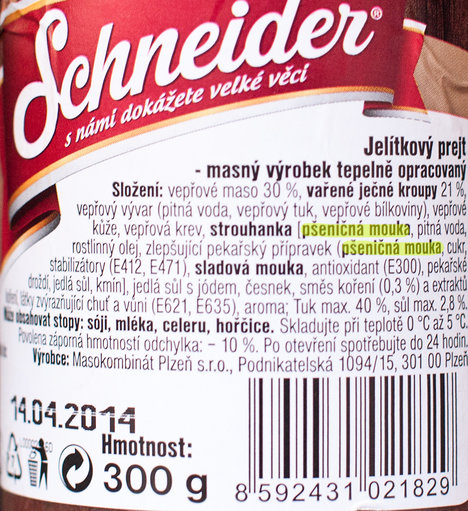 4. Problematika aditiv s možným obsahem lepkuse vztahuje zejména k průmyslově zpracovaným výrobkům, v nichž může být lepek součástí nejrůznějších přídatných látek (aditiv), označovaných evropským kódem (E + číslo). Z pohledu celiaka může jít teoreticky o látky toxické, ale vzhledem k množství, v jakém se ve výrobku vyskytují je možné toto riziko považovat za velmi nízké, nejsou-li průmyslově zpracované výrobky konzumovány ve velkém množství. !!! Při výběru potravin se řídíme následujícími zásadami:U všech potravin věnujeme pozornost složení výrobku z hlediska možného obsahu lepkuZvýšenou pozornost vyžadují průmyslově upravené potraviny a pokrmy, vždy je nutné se přesvědčit, zda neobsahují lepekNení-li možné zjistit přesné složení pokrmu nebo potravinářského výrobku, raději se mu vyhnemeMezi povolené potraviny patří1. Suroviny přirozeně bezlepkové – náhrady lepkové mouky:rýže – všechny druhy, rýžová kaše instantní, rýžová mouka, rýžové vločky, těstovinykukuřice – mouka, krupice (polenta), kukuřičná kaše instantní, kukuřičná náhrada strouhanky na obalování, kukuřice pukavcová přírodní (pražená), kukuřičný chléb a lupínky bez lepku, kukuřice extrudovaná (křupky), křehký kukuřičný chlebíček, kukuřice zrno (zmrazené, ve směsi se zeleninou, sterilované), kukuřičný škrob Maizenaproso (jáhly) – mouka, vločky, pukance, kašepohanka – hnědá, zelená, lámanka, mouka, lupínky a křupky bez lepkuamarant (laskavec)čirokquinoa (merlík čilský) – bílá, červená, černá, univerzální využití do sladké i slané kuchyněluštěniny – fazole, čočka, hrách, cizrna; sterilované, naklíčené, ve formě mouky (např. hraška), těstovin, na pomazánky, na pečení, na obalování, na zahušťování polévek, omáček apod.; sója luštěniny (boby), sójová mouka, krupice, vločky, sójový extrudát („sójové maso“) bez lepku, sójové boby pražené (alaburky, sójové oříšky), tofu („sójový tvaroh“), tempeh („sójový hermelín“), sójový nápoj („mléko“) také instantní, sójové náhražky jogurtu, sójové klíčkybrambory – vařené, pečené, hranolky, čistá bramborová kaše, bramborový škrob Solamyl, alternativou brambor jsou na inulin bohaté topinambury nebo na betakaroten bohaté batátytapioka – jedná se o škrob získaný z kořene manioku a lze z něj připravit pudink, kaše, bezlepkové pečivo, je vhodný jako zahušťovadlo do polévek nebo jako příloha místo rýže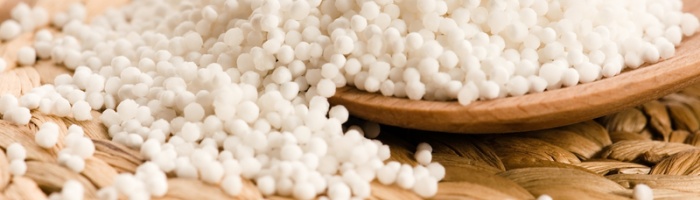 Tapioca perly 500 g cca 60-100 Kč (pudinky, kaše, zavářky)tapioková mouka 500 g cca 60 Kč 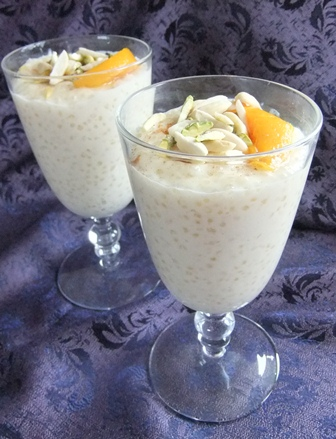 2. Ostatní přirozeně bezlepkové suroviny a výrobky z nich:maso a ryby – čerstvé, chlazené, mražené maso a ryby bez přísad, nikoliv výrobky z nichvejce – čerstvá, čistá vaječná bílkovina „šmakoun“tuky a olejemléko a mléčné výrobky – mléko individuálně dle snášenlivosti v závislosti na aktuálním poškození střevní sliznice a laktózové toleranci; u mléčných výrobků - zvláště ochucených a tzv.“light“ sledovat složení, upřednostňovat přírodní neochucené variantyovoce a ovocné výrobky – čerstvé ovoce a čerstvé ovocné šťávy, kompoty, zmrazené, protlaky a ovocné přesnídávky bez obilných přísad, ovoce kandované, sušené; jablečná vlákninazelenina a výrobky ze zeleniny – zelenina všeho druhu, kvašená, nakládaná, mražená či sterilovanáskořápkové plody, semena, mák, kokos, jedlé kaštany – lze využívat i v podobě moukycukr řepný a třtinový (sacharóza), hroznový cukr (glukóza, Glukopur) pravý včelí med, fruktóza, glukózový sirup, čistá čokoládakoření – všechna přírodní, kmín, zelené bylinky, pepř, paprika, cibule, česnek, křen, houby apod.karob (svatojánský chléb) - hořkosladká náhrada kakaa – posyp na kaše, ochucení nákypů, pudinků, koktejlů, těsta či mléka chia semínka (šalvěj hispánská) – na pečení do těsta, jako posyp pečiva, do jogurtů, koktejlů, na dezerty (chia pudink), přírodní zahušťovadlo džemů3. Potraviny pro zvláštní výživu určené osobám s nesnášenlivostí lepkuJedná se o dvě kategorie potravin:potraviny označené údajem „BEZ LEPKU“: Obsah lepku může být nejvýše 20 mg/kg ve stavu, v němž je prodávána ke konečnému spotřebitelipotraviny označená údajem „VELMI NÍZKÝ OBSAH LEPKU“: Obsah lepku může být nejvýše 100 mg/kg ve stavu, v němž je prodávána ke konečnému spotřebiteli    Důvodem rozdělení potravin do těchto dvou kategorií je, že různé osoby tolerují rozdílnémalé množství lepku.člověk s celiakií běžně toleruje asi 20 mg lepku za den – tato hranice je ale velice individuální, u extrémně citlivých jedinců však byly pozorovány histologické změny i po příjmu pouze 10 mg lepku/denceliak by neměl překročit celkové množství 20-50 mg lepku za den. 
V současné době je sortiment komerčních bezlepkových výrobků poměrně široký a jejich dostupnost relativně snadná. Dá se říci, že průmyslově vyráběné bezlepkové výrobky dnes pokrývají vše, co je obvyklé v běžné stravě obsahující lepek. V kamenných i internetových obchodech lze sehnat hotový chléb a pečivo, těstoviny, mouky, směsi na přípravu pečiva, knedlíků, moučníků, pizzy, rozšiřuje se i běžný sortiment bez přidaného lepku v uzeninách a masných výrobcích, mléčných výrobcích, ochucovadlech, nápojích, cukrovinkách a pochutinách, přísadách na pečení a dalších polotovarech.Jak vybírat potraviny bez lepku?Vybrat vhodné potraviny bez lepku, zejména u průmyslově zpracovaných potravin (typu konveniencí) je poměrně složité. Chce to praxi, znalosti a důsledné studium složení potravin. Velkou pomoc nabízí také internet a veřejně přístupná Databáze bezlepkových výrobků, které testuje Výzkumný ústav potravinářský (www.vupp.cz, www.potravinybezlepku.cz ). Katalog Celiatica rovněž nabízí přehled bezlepkových výrobků s kompletním nutričním složením 
( https://celiatica.cz/cz/product/).Bezlepkové výrobky lze dnes jednoduše nakupovat i po internetu (např. www.spolu-bez-lepku.cz, www.bezlepku.net, www.celiakshop.cz).Tab. č. XY Výběr potravin pro bezlepkovou dietu Efekt kojení a prvního zavádění lepku do stravy dítěteRiziko celiake u dětí pod 2 roky bylo sníženo, jestliže byl zaveden gluten v období, kdy dítě bylo ještě kojeno. Riziko bylo větší, když bylo podáváno větší množství lepku.Závěr: postupné zavádění lepku u dítěte, které je ještě kojeno, redukuje riziko CS v časném dětském věku a pravděpodobně i později.Změna stanoviska ESPGHAN  k zahájení podávání lepku (2016)Kojení nemá preventivní účinek proti rozvoji celiakie (to neznamená, že se kojit nemusí)Primární prevence celiakie nutriční intervencí tedy není možná!Lepek může být do příkrmu zaváděn mezi 4 a 12 ukončenými měsíci Optimální množství lepku v době jeho zavádění nebylo stanoveno, nicméně v prvních měsících jeho podávání by kojenci neměli dostávat velká množství lepku. V NEMOCNICI… - dieta s označením BLP- plnohodnotná, vhodná do domácího ošetření- 9500 kJ, 80 g B, 70 g T, 320 g S, 90 mg vitamin C - možné kombinace dle FN Bohunice: 
BLP/1, BLP bez vajec, BLP/9, BLP/4, BLP/BL Užitečné odkazy:http://www.potravinybezlepku.cz/ http://www.bezlepkovadieta.cz/ http://www.szpi.gov.cz/docDetail.aspx?docid=1000147&nid=11325&chnum=4 http://www.celiac.cz/ http://www.klubceliakie.cz/about.html http://www.celiakieaja.cz/ http://www.celiatica.cz http://www.bezlepku.net/Obiloviny v lidské výživě 2016. Praha: Potravinářská komora České republiky, 2016. Obiloviny v lidské výživě 2015. Praha: Potravinářská komora České republiky, 2015.Bezlepková dieta – Jde to i bez lepku! Společnost pro bezlepkovou dietu z.s., 2015.BEZVAJEČNÁ DIETAJana PetrováBezvaječná dieta je základní léčbou u jedinců s potvrzenou alergií na některou z bílkovin vajec. Jak již sám název napovídá, podstatou diety je vyloučení bílkovin vaječného původu ze stravy, a to nejenom vajec a jejich složek zjevných, ale i skrytých v potravinách.Vejce jsou v naší stravě velmi hodnotným zdrojem kvalitních bílkovin, tuků, ale i vitaminů a minerálních látek. Navíc mají také podstatné vlastnosti, například schopnost emulgace či pěnící schopnost, které jsou důležité v technologii výroby různých potravin a pokrmů. Přesto pokud je nutno vyloučit vejce ze stravy a jedinec nemá jiná stravovací omezení a konzumuje tedy smíšenou stravu, lze vejce nahradit jinými potravinami a jejich vyloučení nebývá nutričním problémem. Shodně v technologii přípravy je možné vejce určitým způsobem nahradit.ALERGIE NA BÍLKOVINY VEJCEAlergie na bílkovinu vejce je druhou nejčastější alergií na potraviny u kojenců a malých dětí a to konkrétně alergie na bílkovinu bílku. Stejně jako u alergie na bílkovinu kravského mléka dochází obvykle v prvních letech věku dítěte k toleranci a vymizení této alergie, v dospělosti je tedy mnohem méně častá.Specifika onemocněníVe slepičím vejci, a to v bílku i žloutku, je popisováno více než 30 složek, které mohou vyvolat u citlivých osob alergickou reakci. Nejvýznamnější z nich jsou tyto bílkoviny bílku - ovomukoid, ovalbumin, ovotransferin (konalbumin), lyzozym a bílkovina žloutku - alfa-livetin (kuřecí sérový albumin). Při alergii pouze na bílkovinu bílku by se mohlo zdát bezpečné konzumovat alespoň žloutek, rozhodně to však není správné. Doporučuje se nekonzumovat celé vejce, tedy ani žloutek. A to nejen z důvodu možné kontaminace žloutku bílkem při jejich oddělování, ale i z důvodu možné zkřížené reaktivity mezi ovotransferinem bílku a alfa-livetinem žloutku.Je obvyklé, že syrové a málo tepelně upravené vejce způsobuje závažnější reakce než vejce dobře tepelně upravené. Některé z bílkovin vajec jsou termolabilní, to znamená, že tepelnou úpravou se jejich alergenní potenciál snižuje. Některé bílkoviny vajec jsou však termostabilní, a ani důkladnou tepelnou úpravou se jejich schopnost způsobit alergickou reakci nemění. To tedy znamená, že ani po tepelné úpravě není vejce pro alergika bezpečné.Můžeme se v praxi setkat s tím, že určité procento dětí s alergií na vaječnou bílkovinu toleruje některé potraviny, které vejce obsahují v malém množství, například klasické vaječné těstoviny. Jednodušší je i v tomto případě dodržovat absolutní vyloučení vajec ze stravy. Případně je pak nutné mít výjimku potvrzenou od lékaře a velmi úzce spolupracovat s rodiči malého strávníka. SPECIFIKA DIETYZe stravy je nutné vyloučit:Slepičí vejce – žloutek i bílek.Vejce ostatních ptačích druhů – křepelčí, kachní, husí – z důvodu významné zkřížené reaktivity.Veškeré potraviny obsahující vejce nebo vaječnou bílkovinu. Vejce mohou být součástí široké škály potravin a mnohdy jsou to potraviny, ve kterých bychom vejce ani nehledali. Z tohoto důvodu je nutné pečlivě číst a sledovat etikety výrobků. Látky vaječného původu na etiketách potravinářských výrobků: vejce, žloutek, bílek, vaječná bílkovina, vaječná melanž, ovoglobulin, ovalbumin, ovomukoid, livetin, lyzozym, vitelin, vaječný lecitin.Vejce jsou typicky obsažena v jemném a sladkém pečivu jako vánočka, buchty, koblihy, koláče, sušenky, oplatky, piškoty, dále v těstovinách, majonéze a bývají součástí mnoha dalších hotových pokrmů jako omelety, palačinky, smažené pokrmy, nádivky či nákypy.Vejce mohou být součástí různých krémů, zmrzlin, zákusků, čokolád, cereálních snídaní, salátových dresinků, tatarských omáček apod.Nutné je vyhnout se i potravinám, které mají na etiketě napsáno „může obsahovat stopy vajec“.Náhrada běžných potravin s vejci potravinami bezvaječnými:Sladké pečivo jako vánočka, buchty, koláče lze nahradit běžným pečivem jako rohlíky, housky, veka, toastový chléb, klasický chléb. Piškoty lze nahradit bezvaječnými piškoty např. jáhelné piškoty.Klasické těstoviny lze nahradit bezvaječnými těstovinami, kuskusem.Náhrada vajec při přípravě pokrmůVejce je v kuchyni významnou součástí pokrmů, je významným pojivem neboli emulgátorem. Přesto je možné ho v kuchyni při přípravě pokrmů docela dobře nahradit.Náhrada vajec v pokrmu:Kypřící prášek do pečiva – 1 sáček nahradí 1-2 ks vejce.Želatina – 1 sáček nahradí až 3 ks vejce.Sušené droždí.Škrob (bramborový, kukuřičný) – lze použít do těst například na palačinky, lívance, bramborové placky aj.Pudinkový prášek – náhrada vajec v různých krémech na pečení.Vajahit – výrobek obsahující kukuřičnou mouku, syrovátku, sójovou bílkovinu a sójový lecitin, má univerzální použití, 1 vejce nahradí prošlehaná směs 10 g Vajahitu se 40 ml vody, 1 žloutek nahradí směs 10 g Vajahitu s 20 ml vody. Vegavajo – směs cizrnové, lněné mouky a dalších látek, 10 g směsi s míchané s 2 lžícemi vody nahradí 1 vejce.Hraška – ochucená směs hrachové moučky a bezlepkových obilovin, 1 lžíce (20 g) nahradí jedno vejce, případně se používá 100 g Hrašky na 1 kg mouky, záleží ale na druhu mouky a druhu těsta. Na trhu existuje ve třech variantách – na obalování pikantní, na zahušťování a vanilková na přípravu sladkých těst například na palačinky.Použitý zdroj:Kapounová Z., Packová A., Petrová J., Spáčilová J., Strosserová A., Šmídová S. Diety ve školních jídelnách, Praha: Nakladatelství Dr. Josef Raabe s.r.o., 2017.Kyselina mléčná vzniká mléčným kvašením cukrů za nepřítomnosti vzduchu, např. v mléce, sýrech nebo kyselém zelí. S mlékem kromě zavádějícího názvu nemá tedy nic společného (proto nevadí při alergii na kravské mléko). Sůl kyseliny mléčné se nazývá laktát.PotravinaObsah laktózy(g/100 g)Velikost obvyklé porceObsah laktózy v porci (g)Mateřské mléko7,2--Mléko kravské polotučné4,8250 ml12Smetana na vaření, 12 % tuku4,215 ml0,63Mléko kozí4,1250 ml10,25Tvaroh měkký3,8100 g3,8Kefír3,6200 ml7,2Podmáslí3,4200 ml6,8Jogurt smetanový3,3150 g4,95Cottage2,2100 g2,2Sýr, Gervais, 30 % t. v s.1,650 g0,8Sýr, Eidam, 30 % t. v s.1,350 g0,6Sýr, Hermelín1,250 g0,6Máslo0,810 g0,08POTRAVINY S NÍZKÝM OBSAHEM LAKTÓZY NEBO BEZLAKTÓZOVÉ jsou definovány předpisem č. 54/2004 Sb. Vyhláška o potravinách určených pro zvláštní výživu a o způsobu jejich použití. Potraviny s nízkým obsahem laktózy jsou definovány obsahem nejvýše 1 g laktózy ve 100 g nebo 100 ml potraviny ve stavu určeném ke spotřebě. Potraviny bezlaktózové musí obsahovat nejvýše 10 mg laktózy ve 100 g nebo 100 ml potraviny ve stavu určeném ke spotřebě a ve kterých je přítomnost volné galaktózy vyloučena.SvačinaSurovinyTechnologický postupKořenová pomazánka s jablkem, krůtí šunkou a pažitkou na chlebu, rybízový džusceler,mrkev,krůtí šunka,Perla plus,pažitka, sůl, pepř,chléb,jablko,rybízový džusCeler, mrkev a jablko nastrouhat na jemno, promíchat s Perlou, kořením a pokrájenou šunkou, namazat na chléb a dozdobit pažitkou, podávat s naředěným rybízovým džusemJablečný pudink s piškotyjablka,rozinky,ořechy,kukuřičný škrob,Perla plus,skořice,piškotyJablka povařit v troše vody se skořicí, vmíchat škrob a povařit, přidat namočené rozinky, nasekané ořechy, Perlu, vlít do misky vyložené piškotyHoubové jednohubky s rajčátky, jablečný moštrohlík,houby sušené,cibule,olej,petržel,rajčata,sezamová semena,mošt jablečnýHouby namočit několik hodin předem, povařit, vložit do mixeru spolu s cibulí, olejem, semeny a petrželí, dobře rozmixovat, namazat na kolečka rohlíku a podávat s rajčetem a jablečným moštemOvesná kaše se švestkami a mákemovesné vločky,švestky,jablko,mák,med,skořiceOvesné vločky zalít teplou vodou, přidat nastrouhané jablko a mák, nechat nasáknout, smíchat s medem, skořicí a pokrájenými švestkamiSardinkové houstičky s paprikousardinky s kostmi,Perla Plus,hořčice,cibule,sterilované okurky,houska,červená paprika,sůl, pepřCibuli a okurky nakrájet na jemno, smíchat se sardinkami, Perlou, hořčicí, dochutit solí a pepřem, namazat na housku a dozdobit paprikouŘepová pomazánka na chlebu s okurkouHraška na zahušťování,voda,MAHÁ koření, sůl,cibule,červená řepa,olej,okurka nakládaná,okurka salátová,hořčice,chléb,jablečný džusOrestovat MAHÁ koření s hraškou, zalít horkou vodou a vymíchat do hladka, osolit a vařit min. 20 minut, po vychladnutí vyšlehat v hladký krém, cibuli krátce orestovat na oleji, přidat nastrouhanou řepu, sůl a podusit do měkka, nakládanou okurku nakrájet na malé kousky, spolu s řepou a hořčicí vmíchat do hraškové směsi, podávat na večce s džusemOvesná kaše s hruškou a brusinkamiovesné vločky,rýžový nápoj,Perla plus,hruška,brusinky sušenéOvesné vločky zalít teplým rýžovým nápojem a nechat nasáknout, vmíchat Perlu, propláchnuté brusinky, nakonec dozdobit pokrájenou hruškouVeka s celerovou pomazánkou a paprikoucelerovesné vločky,olej řepkový,kysané zelí,hořčice,paprika,veka,bazalka, sůl, pepřCeler podusit do měkka, přidat ovesné vločky a nechat nasát vodu, vložit do mixeru, přidat kysané zelí, olej, hořčici a koření a dobře promixovat, namazat na veku a ozdobit paprikouJáhlová kaše s mandarinkoujáhly,mandarinkový kompot,rozinky,sezamová semena,Granko,Perla plusJáhly uvařit do měkka, přidat Granko, semena, namočené rozinky, Perlu a kompotJahodovo-jablečné pyré s mákem a piškotyjahody,mák mletý,jablko,piškotyJahody, jablka a mák dobře pomixovat a vlít do misky vyložené piškotyCelozrnný rohlík s ředkvičkovou pomazánkourohlík celozrnný,ředkvičky,vejce,brambor,Perla plus,hořčice,cibule,pomerančový džusBrambory a vejce uvařit, oloupat, smíchat a rozšťouchat, zamíchat s ostatními ingrediencemi a část ředkviček nechat na dozdobení, podávat s ředěným pomerančovým džusemVanilkový krém s rybízovou marmeládou a sezamovými semínkyHraška vanilková,rýžový nápoj,olej slunečnicový,rybízová marmeláda,sezamová semenaHrašku dobře promíchat v rýžovém nápoji a vařit min. 20 minut, vlít do misek, ozdobit marmeládou a sezamovými semenyHouska s pomazánkou z červené čočky a cherry rajčátkyhouska,červená čočka,olivový olej,česnek,cibule,mrkev,citronová šťáva,cherry rajčátkaKrátce orestovat cibulku a česnek, přidat čočku, mrkev nakrájenou na jemno, zalít horkou vodou, ochutit solí, pepřem, majoránkou a povařit do měkka, dochutit citronovou šťávou, namazat na housku a podávat s rajčátkyRohlík s medem, kakao z rýžového nápoje, pomerančrohlík,Perla plus,med,rýžový nápoj,Granko,pomerančRohlík namazat Perlou a medem, do ohřátého rýžového nápoje přidat Granko, podávat s pomerančemPohanková kaše s jablky, ořechy, rozinkami a skořicípohanková kaše, rýžový nápoj,jablko,rozinky,mandle sekané,skořiceSměs na kaši smíchat s ohřátým nápojem, přidat namočené rozinky, podrcené mandle, skořici, nakrájené jablkoSlaný štrůdl se špenátemlistové těsto,špenát mražený,cibule,česnek,vejce,šunka,olej,sezamová semena,sůl, pepřCibuli a česnek krátce orestovat na oleji, přidat listový špenát, podusit, přidat vejce, šunku, sůl a pepř, směs zavinout do listového těsta, potřít vejcem a posypat sezamem nebo jiným olejnatým semenem, péct 45 min. na 170 °CPotravinyNevhodnéPovolenéMožné alternativyPečivo a chlébveškeré kupované pečivo a chlébkupované bezlepkové pečivo a chléb nebo připravené z bezlepkové moukyextrudovaný chlebíček (kukuřičný, rýžový, pohankový), pufovaný rýžový chléb bez lepkuObiloviny a výrobky z nichpšenice, žito, ječmen, oves a výrobky z nich rýže, kukuřice, pohanka, proso (jáhly), amarant, sója, mouka bezlepková nebo luštěninová a výrobky z nichquinoa, chia, čirok, karob, tapioka (maniok)Uzeninysalámy měkké i trvanlivé, párky, klobásy, kabanos, paštikyuzeniny deklarované bez lepkutofu přírodní, tofu salámy, tofu párky, tofu pomazánky a paštiky, tempehMaso, rybyprůmyslově zpracované maso a ryby čerstvé, chlazené, mražené, maso a ryby bez přísad a ochucovadelhouby a hřiby, sójové náhražky masa, čočkové karbanátky, pohanková sekanáVejcekupovaný vajíčkový salát, vejce v aspiku, majonéza, tatarská omáčkačerstvá vejce, vařená, do pokrmu neomezeněvaječná bílkovina šmakounMléko a mléčné výrobkyobalované sýry, jogurty, pudinky a dezerty zahuštěné škrobem, není-li bezlepkový, výrobky se sušenkami, křupinkamipodle snášenlivosti, přírodní neochucené mléko, jogurty, kefíry, podmáslí, tvaroh, termizované a tvrdé sýry, smetanadomácí mléčné koktejly, rostlinné náhrady mléka a mléčných výrobků (sójové, rýžové, ovesné, pohankové)Ovoce a zeleninaprůmyslově zpracované ovoce a zeleninačerstvé, sušené, mražené, zavařené, nakládané, kvašené a sterilované, dušená zelenina zahuštěná bramborou, solamylem nebo maizenouovocné a zeleninové šťávy, koktejly, smoothiePolévkyklasicky zahuštěné jíškou, s lepkovými zavářkami (nudle, strouhání, nočky), polévky vločková, kroupová, instantní polévky, bujón v kostcemasové a zeleninové vývary s bezlepkovým kapáním nebo nudlemi, rýží, vaječnou mlhovinou, krémové zeleninové mixované, zahušťujeme zeleninou a bezlepkovými moukamibezlepkové knedlíčky játrové, drožďové, cizrnové krutonyOmáčkyzahuštěné moukou nebo jíškou, bešamel, kupovaná tatarská omáčka, studené omáčky a dresinkyzahušťujeme bezlepkovou jíškou, rozmixovanou zeleninou, bezlepkovými moukami a škrobyomáčka z červené čočky, místo omáčky dušené zelí, kapusta, mrkev, špenát Příkrmyběžné kupované těstoviny a knedlíky, krokety, bramboráky, halušky, šišky, gnocchi, instantní směsi na knedlíky a bramborové kaše, kroupybrambory, bramborová kaše, hranolky, bramborové knedlíky se škrobovou moučkou nebo sójovou moukou, bezlepkové těstoviny, rýže, jáhly, pohanka, quinoa, kukuřičná kaše polenta, polentový knedlík, čočka, hrách, sója, fazolepečená zelenina (hranolky z červené řepy, hokaido dýně, kořenové zeleniny), batáty, topinambur, zeleninový nákypCukr, cukrovinky, přísady na pečeníželírovací cukr, kypřící prášky, jedlá soda, želatiny, polevy, náplně, krémy, pudinky, všechny plněné čokolády a bonbony, karamely, lipa, želé, fondán, furé, sójové suky, müsli tyčinky, zmrzliny, čokoládové krémy typu Nugetycukr řepný a třtinový (sacharóza), hroznový cukr (glukóza, Glukopur) pravý včelí med, fruktóza, glukózový sirup, čistá čokoláda, droždí Noli a Falaovoce, skořápkové plodyMoučníky, sladká jídlaveškeré kupované cukrářské a pekařské výrobky, kupovaná těsta a směsi na přípravu moučníkůbezlepkové moučníky, pudink bez lepku, rýžový ovocný nákyp, ovocné knedlíky tvarohové bezlepkové, rýžové a kukuřičné kaše, bezlepkové sušenky a piškotyovocné a mléčné dezertyKoření a dochucovadlapolévková koření, bujónové kostky, sypké kořenící směsi a omáčky, sójové omáčky s obsahem lepku, kupovaný kečup, hořčice, dresinkdle snášenlivosti všechny druhy koření jednodruhové, sójová omáčka bez lepkumořské řasyNápojekávoviny  malcao, bikava, Caro, melta, veškeré instantní směsiKaro bezlepkové, pramenitá a minerální voda bez příchuti, bylinné a ovocné čaje, 100% ovocné šťávy, mošty, ovocné sirupy, mléko, kakaozeleninové šťávy, koktejly